Dictionary Detective! 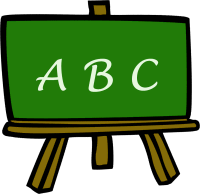 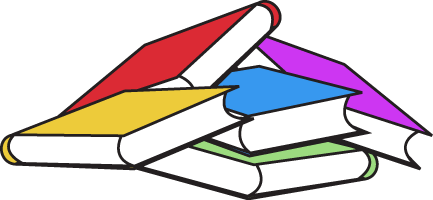 TaskYour challenge is to use a dictionary to find the definition for the following words: sedentaryconscientioussequentialbelligerencepersistence conferringPart 1Order these words alphabetically.Part 2Copy out each word 5 times using school handwriting. Part 3Write the word from the list, followed by the definition:Sport – an activity involving physical movement and skill in which an individual or team competes against another or other for entertainment. Part 4Use each word to write 3 interesting sentences. Underline the word from the list in the sentence: e.g. The old, isolated house lit up the night sky with its beautiful, dazzling decorations. 